Publicado en Puerto de la Cruz el 30/12/2019 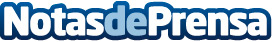 Loro Parque Fundación celebra su 25 aniversario con una cifra récord dedicada a proyectos de conservación en 2020La Fundación destina casi dos millones de dólares a sus proyectos para el próximo año, sumando un total de 21,2 millones dedicados a la protección de la naturaleza desde su creación en 1994Datos de contacto:Natalya RomashkoDepartamento de Comunicación e Imagen922 373 841 Ext. 319Nota de prensa publicada en: https://www.notasdeprensa.es/loro-parque-fundacion-celebra-su-25 Categorias: Viaje Canarias Veterinaria Ecología http://www.notasdeprensa.es